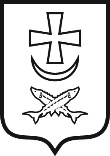 АДМИНИСТРАЦИЯ ГОРОДА АЗОВАРАСПОРЯЖЕНИЕ19.06.2023                                           № 125О внесении изменений в распоряжение Администрации города Азова от 20.08.2018 № 221В связи со структурными и кадровыми изменениями в Администрации города Азова:1. Внести в распоряжение Администрации города Азова от 20.08.2018 № 221 «О комиссии по формированию и подготовке муниципального резерва управленческих кадров Администрации города Азова» следующие изменения:1.1 в пункте 4.10 приложения № 1 к распоряжению слова «сектор муниципальной службы, кадров и противодействия коррупции администрации города Азова» заменить словами «сектор муниципальной службы и противодействия коррупции Администрации города Азова»;1.2 приложение № 2 к распоряжению изложить в новой редакции, согласно приложению к настоящему распоряжению.2. Распоряжение вступает в силу с момента подписания и распространяется на правоотношения, возникшие с 01.06.2023.3. Направить настоящее распоряжение в Правительство Ростовской области для включения в регистр муниципальных нормативных правовых актов Ростовской области.4. Контроль за исполнением распоряжения возложить на управляющего делами администрации Дзюбу И.Н.Глава Администрации  города Азова                                                                                   В.В. РащупкинВерноНачальник общего отдела                                                             В.А. ЖигайловаРаспоряжение вноситсектор муниципальной службы и противодействия коррупцииПриложениек распоряжениюАдминистрации города Азоваот 19.06.2023 № 125Приложение № 2к распоряжениюАдминистрации города Азоваот 20.08.2018 № 221СОСТАВкомиссии по формированию и подготовке муниципального резерва управленческих кадров Администрации города Азова  Члены комиссии:Управляющий деламиадминистрации                                                                                 И.Н. ДзюбаВерноНачальник общего отдела                                                               В.А. ЖигайловаДзюба Игорь Николаевич-управляющий делами администрации,  председатель комиссииБутко Ольга Ивановназаведующий сектором муниципальной службы и противодействия коррупции, заместитель председателя комиссииКорякова Евгения Анатольевнаведущий специалист сектора муниципальной службы и противодействия коррупции, секретарь комиссииКаплина Ольга Федоровна-депутат Азовской городской Думы седьмого созываКозаченко Лариса Борисовна-начальник Отдела ЗАГС г. АзоваМихайлов Владимир Владимирович-председатель Азовской городской общественной организации ветеранов (пенсионеров) войны, труда, Вооруженных сил и правоохранительных органовПешков Евгений Витальевич-директор Департамента имущественно-земельных отношений администрации г. АзоваТкаченко Роман Иванович-заместитель главы администрации - начальник Управления ЖКХСкрябинаЕлена Юрьевна-заместитель главы администрации по вопросам промышленности, экономики и инвестициямШаталовСергей Николаевич-начальник юридического отдела Администрации города АзоваШурховецкий Юрий Петрович-начальник Финансового управления администрации г. Азова